ΑΙΤΗΣΗΦοιτητής/τρια του Προγράμματος Μεταπτυχιακών Σπουδών με τίτλο «Φυσιολογία της Άσκησης και Προπονητική»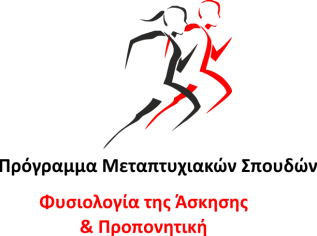 Π Ρ Ο ΣΤo Πρόγραμμα Μεταπτυχιακών Σπουδών «Φυσιολογία της Άσκησης και Προπονητική»του Τ.Ε.Φ.Α.Α. του Δ.Π.ΘράκηςΠαρακαλώ για την έκδοση Διπλώματος Μεταπτυχιακών Σπουδών (Δ.Μ.Σ.) στη «Φυσιολογία της Άσκησης και Προπονητική» σε μεμβράνη με αντίγραφα Κομοτηνή,      /       /Ο/Η Αιτών/ούσα(υπογραφή)Σ Τ Ο Ι Χ Ε Ι Α    Δ Ι Π Λ Ω Μ Α Τ Ο Υ Χ Ο ΥΔΙΕΥΘΥΝΣΗ ΑΛΛΗΛΟΓΡΑΦΙΑΣ !!!   Σημείωση:  Παρακαλείσθε για την ακριβή συμπλήρωση των στοιχείωνΕΠΩΝΥΜΟ:ΟΝΟΜΑ:ΠΑΤΡΩΝΥΜΟ:ΑΕΜ:  ΕΙΔΙΚΕΥΣΗ: Φυσιολογία της Άσκησης       [        ] Προπονητική                             [        ]                                        ΑΠ:_________                                       ΗΜΕΡΟΜΗΝΙΑ:          /        /ΟΝΟΜΑΤΕΠΩΝΥΜΟΟΝΟΜΑ ΠΑΤΕΡΑΤΟΠΟΣ ΓΕΝΝΗΣΗΣΕΤΟΣ ΓΕΝΝΗΣΗΣΤΟΠΟΣ ΜΟΝΙΜΗΣ ΔΙΑΜΟΝΗΣΤΟΠΟΣ ΜΟΝΙΜΗΣ ΔΙΑΜΟΝΗΣΤΟΠΟΣ ΜΟΝΙΜΗΣ ΔΙΑΜΟΝΗΣΤΟΠΟΣ ΜΟΝΙΜΗΣ ΔΙΑΜΟΝΗΣΔΙΕΥΘΥΝΣΗ Μόνιμης Κατοικίας: Οδός:ΔΙΕΥΘΥΝΣΗ Μόνιμης Κατοικίας: Οδός:ΔΙΕΥΘΥΝΣΗ Μόνιμης Κατοικίας: Οδός:ΔΙΕΥΘΥΝΣΗ Μόνιμης Κατοικίας: Οδός:ΠόληΠόληΠόληΤΚ:Τηλέφωνα: Οικίας: Τηλέφωνα: Οικίας: Εργασίας: Εργασίας: Κινητό : Κινητό : Κινητό : Κινητό : Εmail :Εmail :Εmail :Εmail :ΟΔΟΣ:ΟΔΟΣ:ΠόληΤΚ: